Die 5 Sinne (Teil 2)Welcher Sinn passt am besten zu welchem Bild?Benenne jeden Sinn und Verbinde ihn mit dem passenden Bild.
Schreibe zu jedem Sinn einen Satz in dem du den Sinn und das Bild verbindest. Zeichne denn Sinn falls nötig. Ein Beispiel ist bereits für dich gelöst.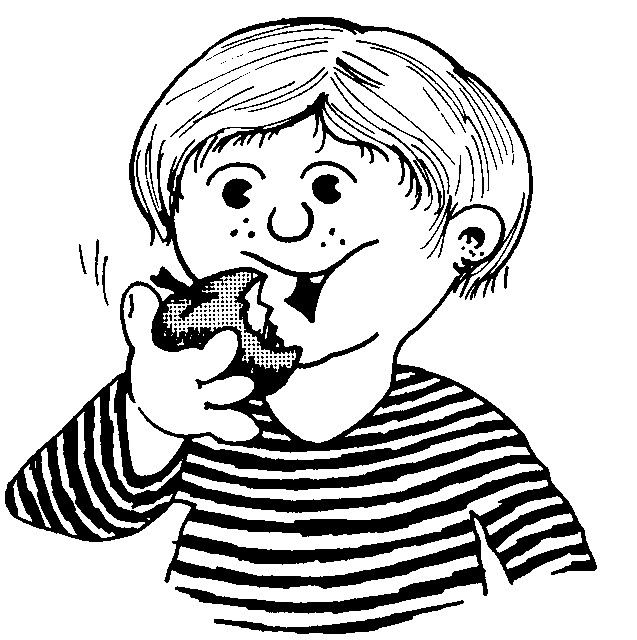 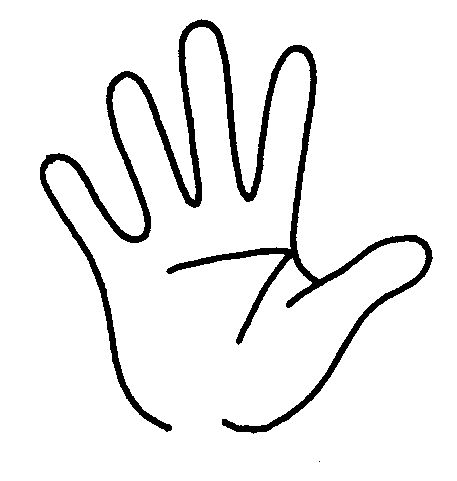 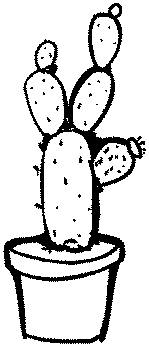 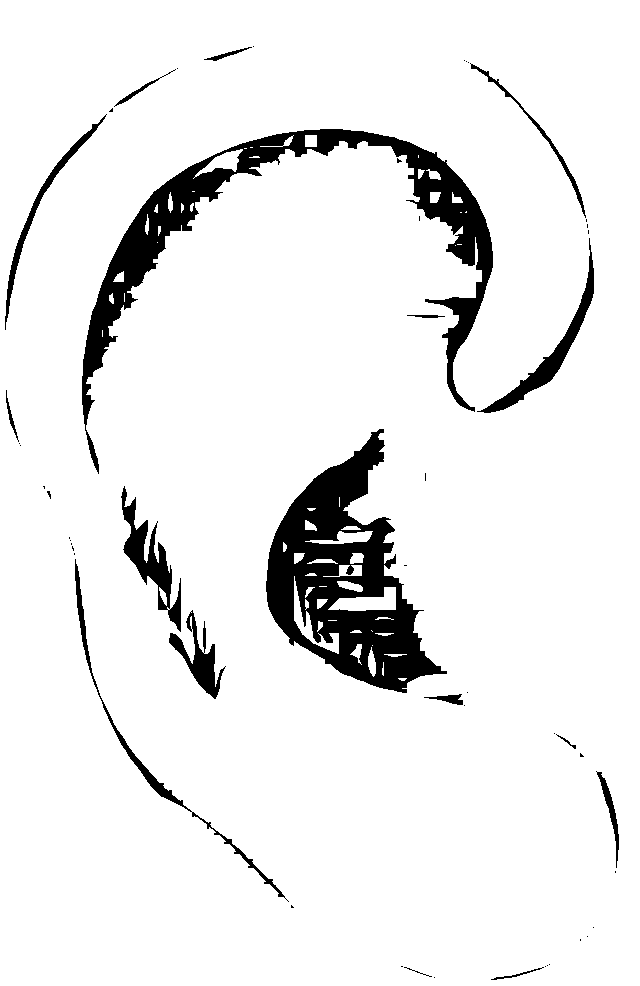 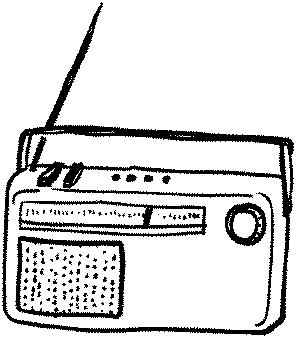 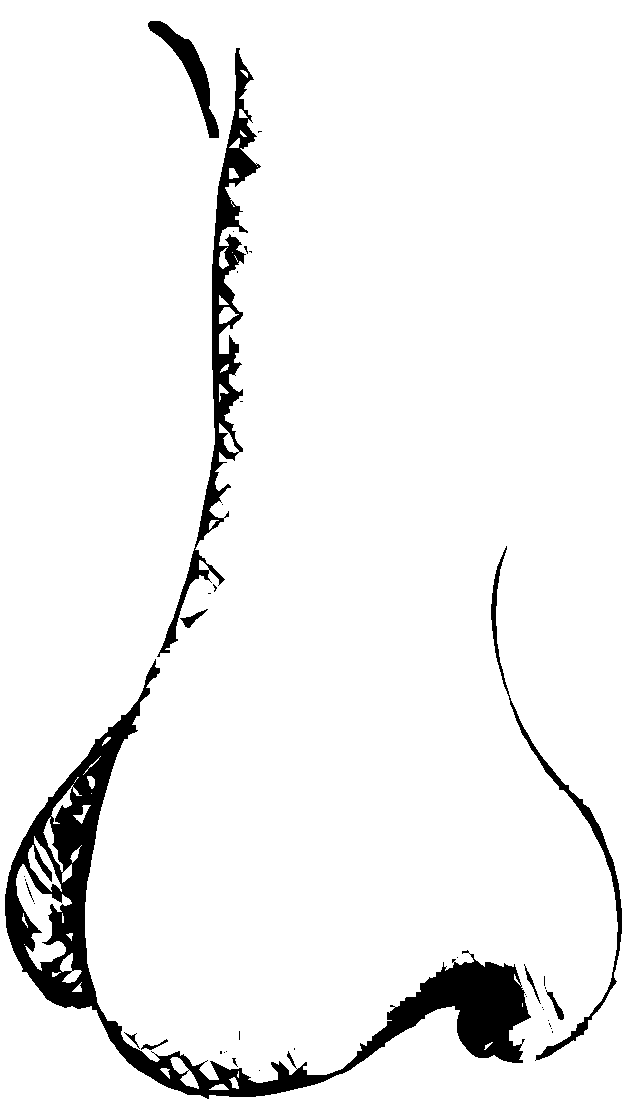 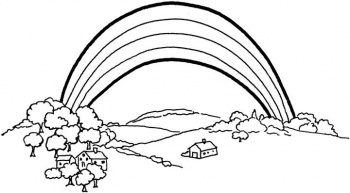 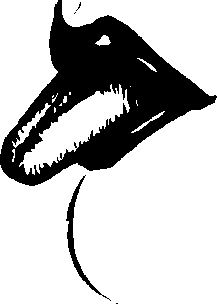 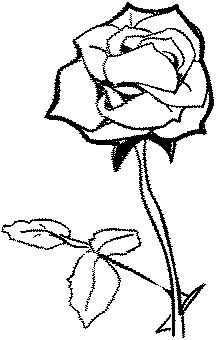 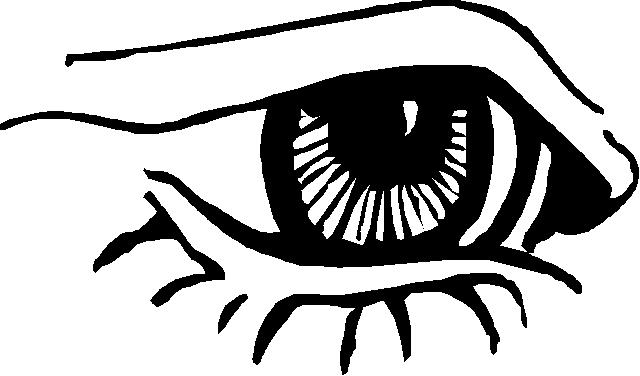 Lösung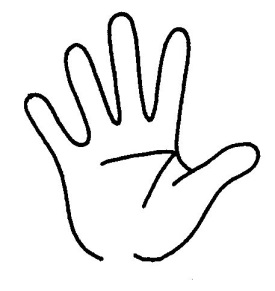 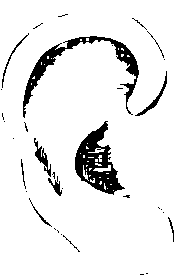 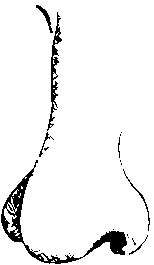 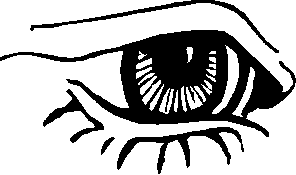 